ЛИТОВЕЗЬКА    СІЛЬСЬКА РАДАВОЛОДИМИР-ВОЛИНСЬКОГО РАЙОНУ ВОЛИНСЬКОЇ  ОБЛАСТІП’ятнадцята    сесія восьмого скликанняР І Ш Е Н Н ЯВід 10 грудня  2021 року                с.Литовеж                                      № 15/17Про вступ до Всеукраїнської асоціації  громад    З метою більш ефективного здійснення своїх повноважень, узгодження дій органів місцевого самоврядування щодо захисту прав та законних інтересів територіальних громад,  сприяння місцевому та регіональному розвитку, керуючись законами України «Про місцеве самоврядування в Україні» та «Про асоціації органів місцевого самоврядування», Литовезька сільська рада  ВИРІШИЛА: 1.Вступити у члени Всеукраїнської асоціації громад. 2.Доручити представляти в інтереси Литовезької сільської ради сільському голові Касянчук Олені Леонідівні .3.Контроль за виконанням даного рішення покласти на постійну комісію з питань освіти, фізичного виховання, культури, охорони здоров’я, соціальної політики, регламенту та депутатської етикиСільський голова                                                                      Олена Касянчук.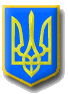 